Kupní smlouvaPředmět plněníProdávající uvaří, připraví do převozních přepravek a dopraví obědy dle objednaného množství. Množství obědů se objednává vždy v pátek na následující týden.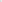 Cena obědu60,86 Kč bez DPH	       9,14 Kč 15%	DPH70,00 Kč cena celkemIII Způsob úhradyProdávající vyfakturuje odebrané množství obědů v dohodnuté ceně po uzavření měsíce. Splatnost je dohodnuta převodním příkazem do 10 dní od vystavení faktury.IV. Termín plněníPlatnost této smlouvy začíná 17. 9. 2018 a končí 31. 10. 2018.V Července dne 17.9.2018			V Uničově dne 17.9.2018Kalkulace ceny jednoho obědu bez DPHuzavřená mezi:dodavatelem:Jan VavrdaSvatoplukova 16784 01 ČervenkaIČ 18064043 DIČCZ430814441 aodběratelem:Gymnázium, Uničov, Gymnazijní 257783 91 Uničov, Gymnazijní 257IČ 00601756DIČ CZ00601756zastoupeným :Mgr. Romanem Riedlem, ředitelem školyl . přímý materiál — potraviny21,74 Kč2. přímé mzdy13,00 Kč3. režijní náklady6,02 Kč4. ostatní přímé náklady — odvody6,90 Kč5. přepravní obaly, doprava6,60 Kč6. zisk6,60 KčCena celkem60,86 Kč